 July 2018  	Contact Maxine 07450 206312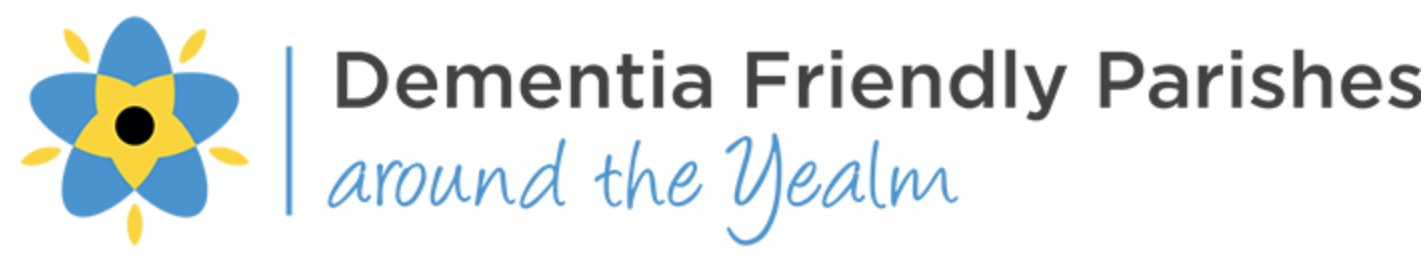 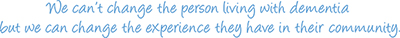 Sunday1Monday2Hobby Tree 10.30am – 12.30pm Yealmpton Community CentreTuesday3Gentle Exercise 11.30 – 12.30 Venn Court Brixton £4.00Wednesday4Walking Group Wembury 10.30am – 12.30pm followed by tea/coffee.  Meet in car  park at end of Barton CloseThursday5Shared Reading Group 10.30-12noon Yealmpton Parish RoomFriday6Singing Along at Brixton Community Rooms  2.00pm – 3.30pmSaturday7Sunday8Monday9Tuesday10Gentle Exercise 11.30 – 12.30 Venn Court Brixton £4.00Wednesday11Walking Group Wembury 10.30am – 12.30pm followed by tea/coffee.  Meet in car  park at end of Barton CloseThursday12Shared Reading Group 10.30-12noon Yealmpton Parish RoomFriday13Saturday14Sunday15Monday16Hobby Tree 10.30am – 12.30pm Yealmpton Community CentreTuesday17Gentle Exercise 11.30 – 12.30 Venn Court Brixton £4.00Wednesday 18Walking Group Wembury 10.30am – 12.30pm followed by tea/coffee.  Meet in car  park at end of Barton CloseThursday19Shared Reading Group 10.30-12noon Yealmpton Parish RoomFriday20Saturday21Sunday22Monday23Tuesday24Gentle Exercise 11.30 – 12.30 Venn Court Brixton £4.00Wednesday25Walking Group Wembury 10.30am – 12.30pm followed by tea/coffee.  Meet in car  park at end of Barton CloseThursday26Shared Reading Group 10.30-12noon Yealmpton Parish RoomFriday27Saturday28Sunday 29Monday30Tuesday31